Bible Baptist Church1323 County Route 21Ghent, NY 12075518-392-2361January 8, 2023Welcome & Opening CommentsHymn #396		                         When The Roll Is Called Up YonderHymn #268                                                      Christ Liveth In MeAnnouncements & Offerings 			Hymn #417                                                It Is Well With My Soul                                                                                                                                     Chorus       		                                                   As the Deer                                 		           	                                                                                                                                                                                                                                                                                                                                                                                                                                                                                                                                                                                                                                                                                                                                                                 Message                 Acts 8:4                             Pastor Jeff BrownClosing Prayer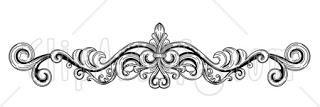 “Remember ye not the former things, neither consider the things of old;  Behold, I will do a new thing; now it shall spring forth; shall she not know it?  I will even make a way in the wilderness, an rivers in the desert.”  Isaiah 43:18-19New sign-ups for church dinners, nursery workers and cleaning on the board located in the tower foyer.  Please check back so you don’t forget your week. To expand our ministry we need faithful, committed workers. Pray and ask what would God have YOU do?What are YOU currently doing to serve Him in His church?  How are you edifying the body of Christ?Welcome!!Welcome and thank you for joining us today for morning worship. It is our sincere prayer that our service will be a blessing and an encouragement to you.  Please Pray: Bible Baptist & Ravena Bible ChurchesColumbia Christian AcademyOur Missionaries Around the WorldCapital City Rescue Mission - Albany, NYRichard & Leah Jacobs - Nashville Baptist Church, Nashville, TNJason & Senya Mann - MacedoniaDaniel & Tiara Pearson - Kennedy Heights, Cincinnati, OhioJuan & Melissa SantaFe - Bogota, ColombiaMichael & DeAnna Staley - US Military, Rota, SpainMike & Tina Wilder - Trinity Missionary Baptist Ch., Richmond, KYKoffi & Elizabeth Wodome - Togo, West AfricaThis Week’s Happenings:No Evening Service tonightMen’s Prayer - tomorrow @ 7 PMWednesday Prayer Service @ 7PMLadies Prayer on Friday @ 10AM in the church alcoveUpcoming Events:The Upper Learning Center is collecting winter hats, gloves, scarfs, mittens for the Albany Capital City Rescue Mission.  Please see Shane, Aaliya, Brittany, Aliana or Mrs. Kuhnen for details or more information.  Collection box is in alcove.Ladies Afternoon Tea & Testimony at Sallee Dunton’s house on January 21 @ 2PM.  We will meet at the church and carpool as parking is limited.  For more information please see Sallee.   Ladies Retreat @ Mansfield Baptist Temple in Mansfield, OH on March 10-11, 2023.  We will split the cost of the hotel & fuel.  Each attendee will pay for their own meals to & from NY.  MBT will provide a snack on Friday eve, breakfast (coffee & donuts), and a lunch on Saturday.  Cost last year was $40 pp.To have a prayer request added or taken off the list please text Anita Brown at 518-653-5121 or email at anitabrown67@protonmail.com.  ThanksPrayer List Cancer                               Upcoming/  Post Op Surgery                    Darla Durr                          Andrew LyonJohn Dobson                     Duane Lyon Don - Ann’s dad                 Darla DurrJulie Olmstead                   Jennifer Helferich              Mourning/Death of Loved One                                                  Skyla Rose Blass              Chris, Brenda, & Scott SteruskyMickey Papariella              Connie Coon FamilyNancy - Peter’s sister        Family of Fritz- Gus’ friendMichael Austin                   Hollis FamilyJudy Anacar                      The Dubrule FamilyCathy Ronsani                  Tyler, Brooke, Kennedy & Kyleen SchmidtJudy Anacar                      Michele, Katie, Samantha & Hannah MosierAbby Dingman                  Fran Umlauf family (Sallee Dunton’s sister)         Health                               Salvation                    Jay Sterritt                         Jim CraigElliot Cooper                      Duane LyonPeter Schlegel                   Zack Cole                     Rand Simpson                  Pat & family -  Rand’s clientDawn Porecca                  Karena Spears  Thomas Cooper               Tom EveryJune Mack                        John DobsonAfra TeoMilitary / Public ServantsGreg Horst          Travis VanAlstyne    Trooper Jerrad W.Alex  Horst          Toby VanAlstyneJulia Horst           Andrew HorstOther Prayer RequestsDan Dunton’s neighbors- Chris & AnnElizabeth & Travis CooperDan Schultz’ grandfatherMatthew Pagliarulo Pray for our Nation, our police, and first responders.Pray for the salvation of the leadership of our country.Peace around the world and protection for the nation of Israel.Pray for the many unspoken requests and burdens. Pray for each other to remain faithful in these challenging times.